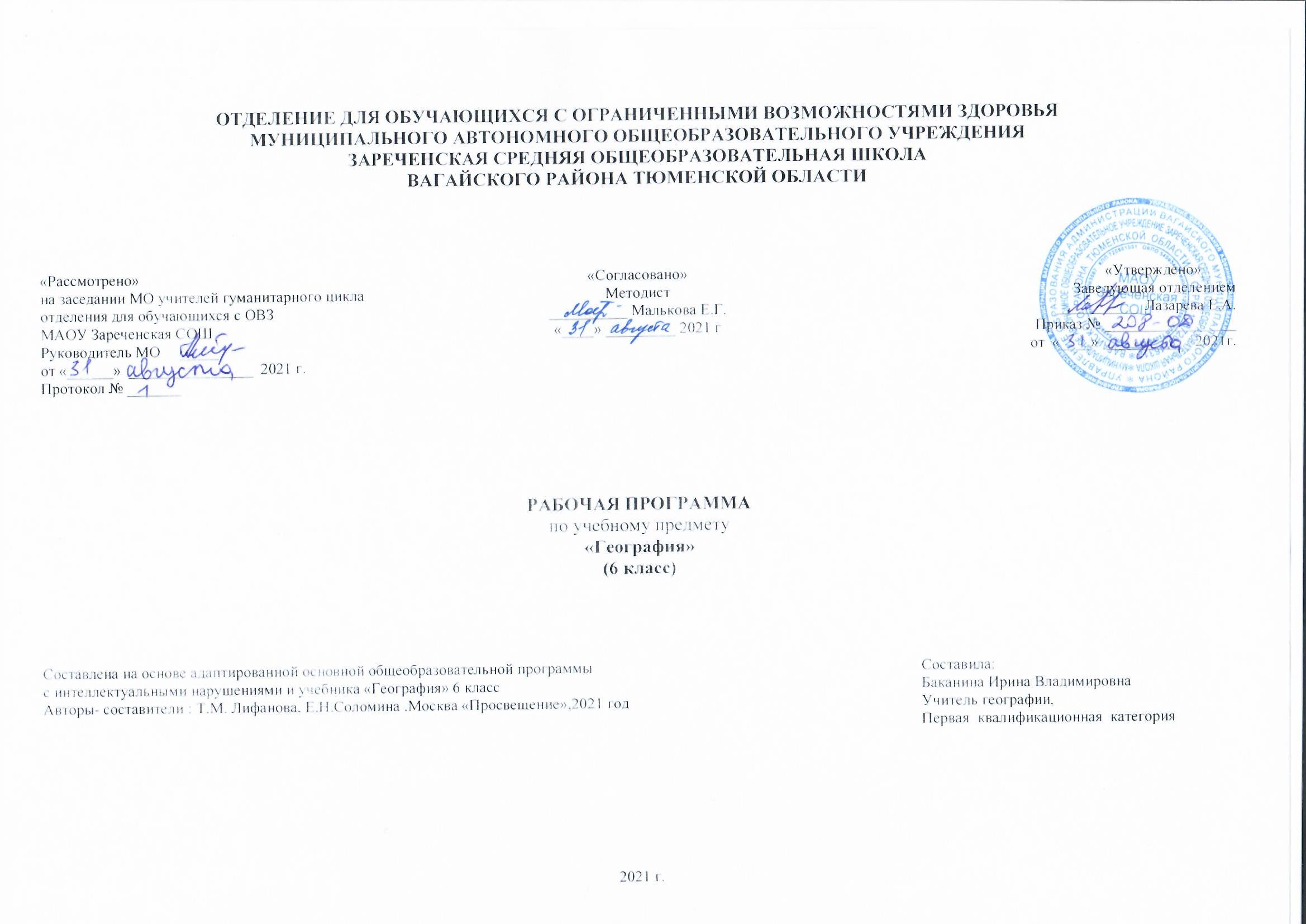 Пояснительная записка.Адаптированная рабочая программа по учебному предмету «География»6 класс ФГОС образования обучающихся с интеллектуальными нарушениями разработана на основании следующих нормативно-правовых документов:1.Федеральный закон «Об образовании в Российской Федерации» от 29.12.2012 №273-ФЗ.2.Приказ Министерства образования и науки Российской Федерации от 19.12.2014 №1599 «Об утверждении федерального государственного образовательного стандарта образования обучающихся с умственной отсталостью (интеллектуальными нарушениями)».3.Учебный план отделения для обучающихся с ОВЗ МАОУ Зареченская СОШ.4. Адаптированная образовательная программа отделения для обучающихся с ОВЗ МАОУ Зареченская СОШ.Цель школьного курса географии – дать элементарные, но научные и систематические сведения о природе, населении, хозяйстве своего края, России и зарубежных стран, показать особенности взаимодействия человека и природы, познакомить с культурой и бытом разных народов, помочь усвоить правила поведения в природе.                                                                                         2.Общая характеристика учебного предмета.Учащиеся научатся ориентироваться на местности, познакомятся с физической картой России, ее географическим положением, границами, формами земной поверхности, водоемами. Этот раздел предполагает проведение экскурсий с целью формирования более точных географических представлений о формах земной поверхности и водоемах своей местности. Изучаются темы «Явления природы», «Краткие сведения о Земле, Солнце и Луне», «Освоение космоса». Это позволит своевременно начать формирование элементарных географических знаний и тесной связи с физическими и астрономическими, что создает наиболее полное представление о планете Земля и ее оболочках. Упражнение в определении направлений на местности, плане и карте.Упражнения в умении обозначать направления на плане и контурной карте.Упражнения в измерении расстояний на местности и изображение их на плане (чертеже) в масштабе.Вычерчивание простейших планов (нескольких предметов, класса).Изготовление в столярной мастерской во внеклассное время съемного плана-макета школьного участка.Зарисовка в тетрадях и изготовление таблицы условных знаков плана, условных знаков и цветов физической карты.Чтение простейших планов по условным знакам (школьного участка, местности).Изготовление топографического лото.Моделирование из пластилина и воды реки, озера, острова, полуострова или изготовление макетов.Зарисовка схем реки, озера, колодца, острова, полуострова.Проведение опытов, доказывающих: растворение морской соли в воде и сравнение ее по вкусу с пресной водой; очистка воды фильтрованием. Упражнение в определении направления течения реки, различение берегов и других ее частей.Изготовление из пластилина модели земного шара с обозначением экватора и полюсов. Показ с помощью теллурия смены дня и ночи.Оформление таблицы океанов и материков. Обозначение на контурной карте материков и океанов, первых кругосветных путешествий.Вычерчивание в тетради схемы расположения поясов освещенности на земном шаре. «Опоясывание» глобуса лентами красного, зеленого и белого цветов. Прикрепление контуров растений и животных к соответствующим поясам освещенности.Обозначение границ нашей Родины, пограничных государств, нанесение названий изученных географических объектов на контурную карту России.Изготовление условных знаков полезных ископаемых и прикрепление их к магнитной карте.Изготовление планшетов: условный знак полезного ископаемого – образец из коллекции – его название – основные месторождения.Путешествия (на карте) по нашей стране.                                                                                3. Описание места учебного предмета в учебном плане.2часа в неделю, 68 часов в год.                                                                                  4. Личностные и предметные результаты освоения учебного предмета.Учащиеся должны знать: Что изучает география; Горизонт, линию и стороны горизонта; Основные формы земной поверхности; Виды водоемов, их различия; Меры по охране воды от загрязнения; Правила поведения в природе; Отличие плана от рисунка и географической карты; Масштаб, его обозначения; Основные направления на плане, географической карте; Условные цвета и знаки географической карты; Расположение воды и суши на Земле; Материки и океаны, их расположение на глобусе и карте полушарий; Солнце как ближайшую к Земле звезду и его значение для жизни на Земле; Значение запусков в космос искусственных спутников Земли и людей в космос, имена первых космонавтов; Различия в нагревании и освещении земной поверхности Солнцем; Расположение поясов освещенности на глобусе и карте полушарий; Основные типы климатов; Географическое положение нашей страны на физической карте России и корте полушарий.Учащиеся должны уметь: Определять стороны горизонта, ориентироваться по Солнцу, компасу, местным признакам; Выявлять на местности особенности рельефа, водоемов; Делать схематические зарисовки, простейшие модели и макеты изучаемых форм земной поверхности; Читать планы местности (для начальных классов массовой школы); Ориентироваться по плану, на географической карте, глобусе; Читать географическую карту; Составлять описания изучаемых объектов с опорой на карту и картины; Показывать на карте объекты, указанные в программе, обозначать их на контурной карте.                                                                                     5.Содержание учебного предмета.     Изучаются темы «Явления природы», «Краткие сведения о Земле, Солнце и Луне», «Освоение космоса».     Стороны горизонта. Ориентирование по местным признакам. Физическая карта, её цвета. Масштаб. Карта России.6.Календарно-тематическое планирование.                                                 7.Описание материально-технического обеспечения образовательной деятельности.Учебник «География», автор Т.М. Лифанова, Е.Н. Соломина Москва «Просвещение»2017г. Презентации по урокам. Карты. Телевизор. Компьютер.№Тема урокаЧасыДата проведенияДата проведения№Тема урокаЧасыПланФакт1География-наука о природе земли.12Наблюдение за изменением высоты солнца.13Наблюдение за изменением высоты солнца.14Явления природы.15Экскурсия "Наша местность"16Горизонт. Линия горизонта. Стороны горизонта.17Компас и правило пользования им.18Ориентирование по местным признакам природы.19Экскурсия "Ориентирование"110Формы поверхности земли. Равнины, холмы.111Овраги, их образование.112Горы, землетрясения. Извержение вулканов.113Вода в природе.114Родник, его образование115Колодец, водопровод116Части реки. Равнинные и горные реки117Как люди используют реки.118Озёра. Водохранилища, Пруды.119Болота ,их осушение.120Океаны и моря.121Острова и полуострова.122Водоёмы в вашей местности. Охрана вод от загрязнения.123Рисунок и план предмета.124План и масштаб.125План класса.126План школьного участка.127Условные знаки плана местности.128План и географическая карта.129Условные цвета физической карты.130Условные знаки физической карты.131Физическая карта России. Значение географической карты в жизни и деятельности людей.132Контрольная работа по теме "Стороны горизонта"133Краткие сведения о земле, солнце, луне.134Планеты.135Земля- планета.136Глобус-модель земли137Физическая карта полушарий138Распределение воды и суши на земле139Океаны на глобусе и карте полушарий.140Материки на глобусе и карте полушарий.141Первые кругосветные путешествия142Различие в освещении и нагревании солнцем земной поверхности.143Понятие о климате. Его отличие от погоды. Основные типы климата.144Пояса освещенности: жаркие, умеренные, холодные.145Природа тропического пояса.146Природа умеренных и полярных поясов.147Положение России на карте.148Границы России. Сухопутные и морские.149Моря Тихого и Атлантического океанов.150Острова и полуострова.151Поверхность нашей страны. Низменности, возвышенности, плоскогорья.152Контрольная работа по теме "Виды климата"153Горы: Кавказ, Урал, Саяны.154Работа с контурной картой.155Крупнейшие месторождения полезных ископаемых.156Работа с контурной картой.157Реки: Волга с Окой и Камой.158Работа с контурной картой.159Реки: Дон, Днепр, Урал.160Реки Сибири. Обь, Енисей.161Реки Сибири. Лена и Амур.162Озёра России.163Работа с контурной картой.164Работа с контурной картой.165Ваш край на карте России.166Обобщение по теме "География-наука о земле"167Обобщение по теме "География-наука о земле"168Работа со словарём.1